 Entry fee of £80.00 + Deposit £100.00 = £180.00   Direct Payment to Santander 09-01-27, A/c 83956126, Ref ‘RLQTUN16 + CLUB NAME’Closing date:     Monday 4th September 2017I confirm that I have read and understood the Rules & Regulations of the Regional U16 League Qualifying Tournament and that by signing this form I indicate the willingness of our Club to comply  Return to:  Jenny Harrold - jennyharrold@btinternet.com and Julia Martin – trmb.lserna@gmail.com London & South EastRegional Under 16 League Qualifying TournamentSunday 17th September 2017Shirley High School,    Croydon, CR0 5EFEntry Form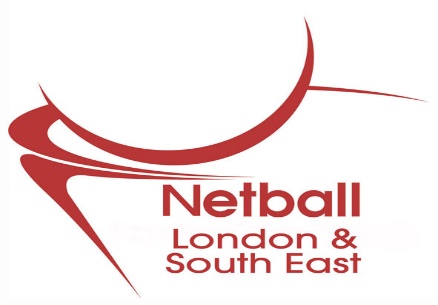 Name of Club:CAPS Accredited:       Yes/NoCAPS Registered:       Yes/NoCounty:England Netball ID No:Club Colours:Club Colours:Club Colours:Club Colours:Skirt:Shirt:Bibs:Dress:Club Contact:Club Contact:Club Contact:Address:	Address:	Post Code:Tel: (Day)Tel: (Eve)Tel: (Eve)Email:Email:Email:Signed:Print Name:Position:Date:UMPIRE DETAILSUMPIRE DETAILSUMPIRE DETAILSNameEN ID NumberQualificationAddressAddressAddresse-mailMobile ‘phone:Home ‘phone:Mobile ‘phone:Home ‘phone: